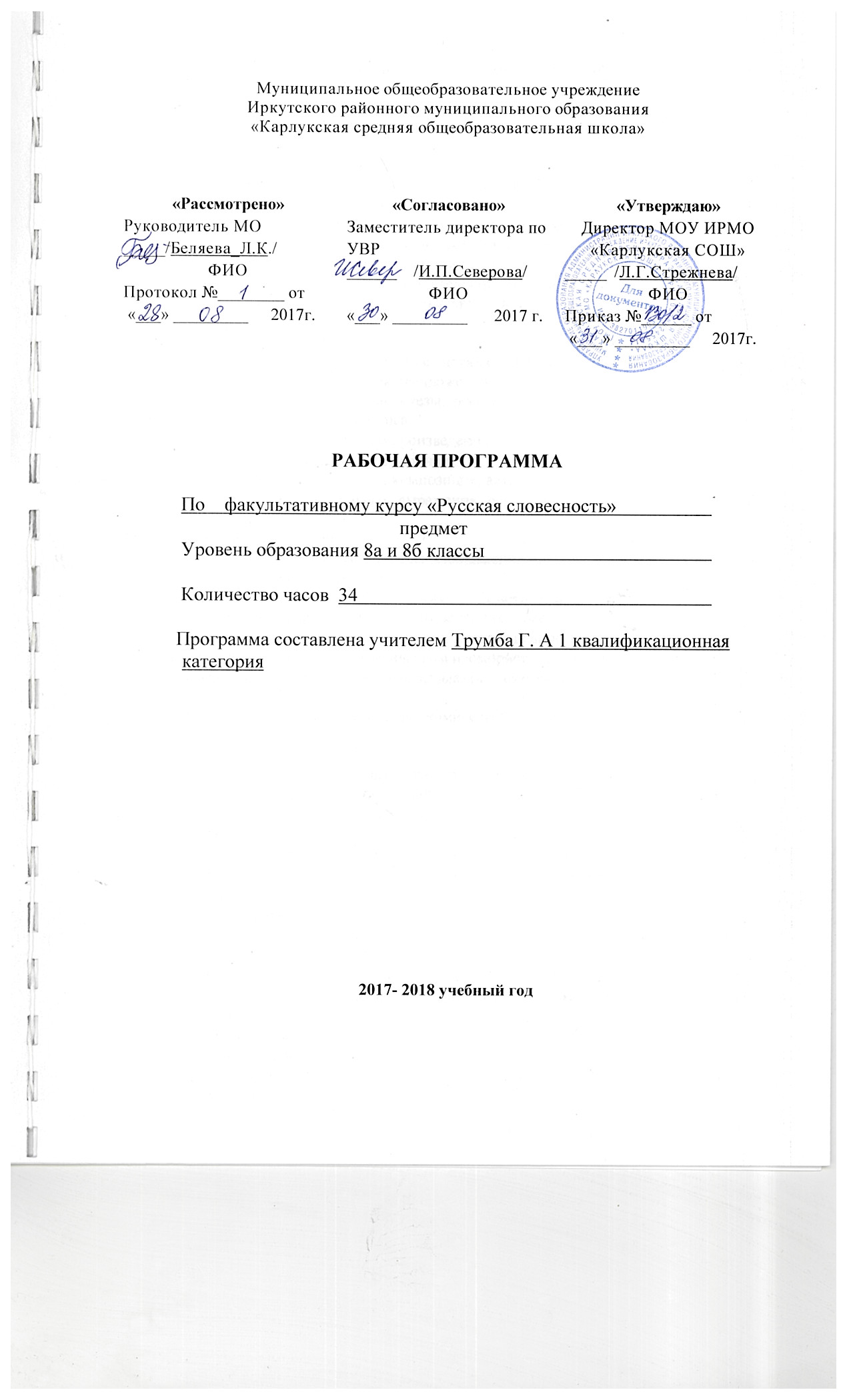 Требования к уровню подготовки обучающихся К концу обучения обучающиеся должны:уметь понимать идейно-художественное значение средств художественной изобразительности;уметь определить тему и идею произведения;уметь выразительно читать произведения древнерусской литературы и произведения литературы  XVIII и XIX вв.;уметь определять авторскую позицию в произведениях;уметь понимать значения художественного образа: героя произведения, художественного пространства и художественного времени;уметь видеть главное значение произведений русской словесности;создавать собственные сочинения-рассуждения с использованием средств художественной изобразительности языка. Обучающиеся должны знать:значение изобразительных средств фонетики, лексики, синтаксиса;употребление различных типов предложений;употребление поэтических фигур: антитезы, оксюморона, инверсии, анафоры, эпифоры, рефрена, повтора, умолчания, эллипсиса. своеобразие языка эпического произведения; описание, повествование, рассуждение;понятие литературный герой, сюжет, композиция, автор, рассказчик. значения средств языкового выражения содержания при чтении лирического произведения.Обучающиеся должны  уметь:видеть в тексте языковые способы изображения явления и выражения отношения автора к предмету изображения;понимать значение лексических, фонетических, словообразовательных, грамматических средств языка в произведениях словесности;выразительно читать тексты различной эмоциональной окраски.видеть авторский идеал в сатирическом и юмористическом произведениях;выразительно читать и рассказывать сатирические и юмористические произведения;           использовать языковые средства комического изображения в собст  венных сочинениях.    оценить качество текста: его правильность, точность, стройность композиции, соответствие стиля цели высказывания;различать удачные и неудачные выражения;редактировать и совершенствовать текст;увидеть своеобразие художественного текста, его достоинства и недостатки;понять авторскую мысль, учитывая все средства ее выражения в эпическом произведении; различать героя, рассказчика и автора;видеть разные виды авторского повествования и способы передачи речи героя; создавать собственные произведения;употреблять в них  различные средства словесного выражения идеи;писать сочинения-рассуждения об идейно-художественном своеобразии эпического произведения.понять идею драматического произведения и передать ее в чтении по ролям и в режиссерском решении сцены;создать собственное драматическое произведение с использованием различных способов выражения идеи;писать сочинение-рассуждение об идейно-художественном своеобразии драматического произведения. почувствовать и передать в чтении своеобразие образа-переживания в лирическом произведении;создавать стихи, используя в них различные способы выражения идеи;писать сочинение — анализ отдельного стихотворения.                                   Содержание учебного предмета Раздел 1. Средства языка художественной словесности Многообразие языковых средств и их значение.Лексическое значение слова, определяемое в словаре, и семантика слова, словосочетания, оборота речи, которая возникает при употреблении языка. Способность языка изобразить предмет и выразить авторскую точку зрения.Семантика фонетических средств языка. Значение интонации: роль лексики и синтаксиса, логического и эмоционального ударения, паузы, мелодики (повышения и понижения голоса). Значение звуковых повторов: аллитерации и ассонанса.Семантика словообразования. Значение сопоставления морфем, создания новых сложных слов.Значение средств лексики. Роль синонимов, антонимов, паронимов, омонимов. Роль архаизмов, историзмов, славянизмов. Роль неологизмов и заимствованных слов. Употребление переносного значения слов — тропов. Художественное значение метафоры, олицетворения, метонимии.Раздел 2.Словесные средства выражения комического Возможность выразить в слове авторскую оценку явления. Комическое как вид авторской оценки изображаемого.Юмор и сатира, их сходство и различие. Роль смеха.Языковые средства создания комического эффекта. Своеобразие речи героев в юмористическом и сатирическом произведении, использование «говорящих» имен и фамилий, парадокса, каламбура, остроумия.Малые жанры комического: афоризм и эпиграмма.Основные термины по разделу:авторская оценка, комическое как вид авторской оценки изображаемого, юмор и сатира, роль смеха, комический эффект,«говорящие» имена и фамилии, парадокс, каламбур, остроумие,афоризм и эпиграмма.Раздел 3.Качество текста и художественность произведения Текст и его признаки. Тема и идея текста. Основные требования к художественному и нехудожественному тексту: правильность, точность, последовательность, соответствие стиля цели высказывания. Высказывание как выражение мысли.Художественность произведения. Особая роль языка в художественном произведении.Выбор необходимых языковых средств, соответствие стилистической окраски высказывания его цели. Богатство лексики и емкость слова в художественном произведении.Стройность композиции, последовательность изложения, соразмерность частей.Выражение авторской индивидуальности, оригинального взгляда на мир. Открытие нового.Великие художественные произведения.Раздел 4.Языковые средства изображения жизни, выражения точки зрения автора в эпическом произведении Своеобразие языка эпического произведения. Значение и особенности употребления повествования, описания, рассуждения, диалога и монолога в эпическом произведении. Прямая речь в диалоге, включенном в повествование, и несобственно-прямая речь в монологе.Понятия: образ героя, литературный герой, характер, типический герой. Литературный герой, изображенный средствами языка, как способ воплощения мыслей автора о человеке и мире.Сюжет и композиция эпического произведения, созданные средствами языка, как способ выражения авторской идеи.Автор и рассказчик. Разновидности авторского повествования: повествование от лица «всеведущего автора», от лица рассказчика — участника или свидетеля событий. Сказ.Раздел 5.Языковые средства изображения жизни, выражения точки зрения автора в лирическом произведении Своеобразие языка лирического произведения. Средства языкового выражения мысли и чувства автора в лирическом произведении.Семантика слова в лирике. Сверхзначение слова.Ритм как способ сопоставления и противопоставления слов, словосочетаний, предложений для выражения мысли и чувства автора. Значение соотношения ритма и синтаксиса. Перенос как выразительное средство в стихах.	Значение звуковой организации стихотворной речи для выражения мысли автора. Рифма в лирическом произведении. Звукопись.Стихотворные забавы: палиндром, акростих, фигурные стихи, монорим.Раздел 6.Языковые средства изображения жизни, выражения точки зрения автора в драматическом произведении Своеобразие языка драматического произведения. Значение диалога и монолога как главных средств изображения жизни и выражения авторской точки зрения   в  драматическом   произведении.   Отличие этих форм словесного выражения содержания в драматическом произведении от их употребления в эпическом и лирическом произведениях.Выражение отношения автора к изображаемому в выборе жанра.Характеры героев, изображенные посредством языка, как способ выражения авторской позиции.Значение сюжета и конфликта для выражения авторской позиции.Значение композиции драматического произведения, роль диалога и авторских ремарок, художественной детали, подтекста для выражения идеи произведения.Раздел 7.Взаимосвязи произведений словесности Взаимовлияние произведений словесности — закон ее развития. Взаимосвязи произведений словесности в качестве реминисценций или на уровне языка, образа, сюжета, композиции, темы, идеи, рода, вида, жанра, стиля.Воздействие Библии на русскую литературу. Черты влияния Библии в летописи, произведениях древней русской литературы, словесности нового времени.Мифологические образы в русской литературе. Значение использования мифологических образов.Влияние народной словесности на литературу. Использование жанров народной словесности, тем, мотивов.    Переосмысление    сюжетов    и    образов фольклора с целью решения современных автору проблем. Использование стиля народной поэзии.                                          Тематическое планирование                                                Календарно-тематическое планированиеУчебно-методическое обеспечение предметаИнтернет-ресурсы для ученика и учителя:Грамота.Ру: справочно-информационный портал «Русский язык» http://www.gramota.ruКрылатые слова и выражения   http://slova.ndo.ruКультура письменной речи   http://www.gramma.ruМир слова русского   http://www.rusword.orgОсновные правила грамматики русского языка  http://www.stihi-rus.ru/pravila.htmРоссийское общество преподавателей русского языка и литературы: портал «Русское слово»   http://www.ropryal.rufcior.edu.ru school-collection.ruhttp://rifma.com.ru/ - Рифма. Теория и словари рифм. Словарь разновидностей рифмы. Всё по стихосложению. Поэтический словарь в примерах. Сотни терминов, цитат и пояснений.№п/пТемаКоличество часов№п/пТемаКоличество часовI.Средства языка художественной словесности.7 ч.II.Словесные средства выражения комического.5 ч.III.Качество текста и художественность произведений словесности.4 ч.IV.Языковые средства изображения жизни и выражения точки зрения автора в эпическом произведении.7 ч.V.Языковые средства изображения жизни и выражения точки зрения автора в лирическом произведении.4 ч.VI.Языковые средства изображения жизни и выражения точки зрения автора в драматическом произведении.4 ч.VII.Взаимосвязи произведений словесности.4 ч.Итого:35 ч.№п/п        РазделТема урокаКол-во часовКонтрольныеработыДатаДата№п/п        РазделТема урокаКол-во часовКонтрольныеработыпланфакт1.Средства языка художественной словесности7 ч.1.Что такое семантика.                                           Семантика фонетических средств. Семантика словообразования1 ч.2Лексические возможности языка. Синонимы, омонимы, паронимы, антонимы.1 ч.3Архаизмы и историзмы. Неологизмы и заимствованные слова.1 ч.4Тропы. Метафора, сравнение, олицетворение.1 ч.5Метонимия, синекдоха.1 ч.6Семантика средств синтаксиса. Поэтические фигуры.1 ч.  7Практическое занятие по теме «Средства языка художественной словесности».1 ч.Практическаяработа с текстом 2.Словесные средства выражения комического5 ч.8Комическое как средство выражения оценки явления.1 ч.9.Языковые средства создания комического. Неожиданность, остроумие, каламбур1 ч.10Гипербола, фантастика, ирония.1 ч.Практическаяработа с текстом.11Пословицы и афоризмы.1 ч.Практическаяработа поопределениюсмыслаафоризмовКозьмыПруткова.12Практическое занятие по теме«Словесные средства выражения комического».1 ч.Созданиесочинения сиспользовани-ем языковыхсредствкомическогоизображения.3.Качество текста и художественность произведений словесности4 ч.13Текст и его признаки. Тема и идея.1 ч. Контрольный опрос: признаки текста, тема, идея. Создание текста на тему «Идёт снег».   14Основные требования к тексту.1 ч.15Художественность произведения. Композиция словесного выражения.1 ч.16Практическое занятие по теме«Качество текста и художественность произведений словесности».1 ч.Практическая работа: сравнениерепродукции картины и текста.4.Языковые средства изображения жизни и выражения точки зрения автора в эпическом произведении7 ч.17Языковые средства изображения жизни и выражения точки зрения автора в эпическом произведении.1 ч.18Слово в эпическом произведении. Описание, повествование.1 ч.19Монолог, диалог.1 ч.20Литературный герой, характер, образ.1 ч.Терминологи-ческийдиктант.21Сюжет и композиция как средство выражения идеи.1 ч.22Рассказчик и автор в эпическом повествовании.1 ч.23Практическое занятие по теме «Языковые средства изображения жизни и выражения точки зрения автора в эпическом произведении.1 ч.Практическая работа: составление описания по картине. 5.Языковые средства изображения жизни и выражения точки зрения автора в лирическом произведении4 ч.24Слово в лирическом произведении.1 ч.25Ритм как способ выражения мысли и чувства автора.1 ч.26Звуковая организация стихотворной речи. Стихотворные забавы.1 ч.27Практическое занятие по теме «Языковые средства изображения жизни и выражения точки зрения автора в лирическом произведении».1 ч.Терминоло -гическийдиктант.6.Языковые средства изображения жизни и выражения точки зрения автора в драматическом произведении4 ч.28Слово в драматическом произведении.1 ч.29Выбор вида и жанра как средство выражения авторской точки зрения.1 ч.30Сюжет, конфликт и композиция в драматическом произведении.1 ч.Контрольно-терминологи-ческийдиктант.31Практическое занятие по теме «Языковые средства изображения жизни и выражения точки зрения автора в драматическом произведении».1 ч.Практическая работа: созданиедраматической сценкикартины. 7.Взаимосвязи произведений словесности4 ч.32.Воздействие Библии на русскую литературу1 ч.Практическая работа: притча о блудномсыне и ее влияние на русскую литературу33Мифологические образы в русской литературе.1 ч.Практическаяработа: влияние мифа о Дедале иИкаре на поэзию 20 века.34Влияние народной словесности на русскую литературу. 1 ч.Практическаяработа: сказоч-ный сюжет вэпосе и лирике.Контрольно-терминологи-ческийдиктант.35Заключительный урок.1 ч.Контр.-творческиеработы ,созданиесобств.произведений. Для полного усвоения курса необходимо следующее учебно-методическое обеспечение: учебник:Р.И. Альбеткова. Русская словесность: От слова к словесности: Учебник для 8 класса. – М.: Дрофа, 2009.методические пособия для учителя:Рабочая программа по русскойсловесности для общеобразовательных школ, гимназий, лицеев. 5 – 9 классы. Автор программы Р.И. Альбеткова. – М.: «Дрофа», 2005.Р.И. Альбеткова. Методические рекомендации к учебнику «Русская словесность». 8 класс. – М.: «Дрофа», 2005.С. И.Львова. Уроки словесности. 5—9 классы: Пособие для учителя. — М., 2009.Большая энциклопедия Кирилла и Мефодия, 2003.для учащихся:Р.И. Альбеткова. Русская словесность: От слова к словесности: Учебник для 8 класса. – М.: Дрофа, 2009.Словари, справочники.